CURICULLUM VITAEOBJECTIVITASIngin mencari pengalaman dan kesempatan berkarir yang lebih baik, dengan mengembangkan kemampuan baik secara akademik maupun organisasi didalam lingkungan kerja.PENGALAMAN KERJAPROFILE COMPANYPT.HARIKA PRIMA SAKTI MOTOR.PT.Harika Prima Sakti MOTOR, merupakan salah satu anak perusahaan dari PT.HARIKA GROUP yang bergerak dalam penjualan unit Motor Honda. Dan pada saat ini sudah memiliki 3 cabang dealer yang tersebar di jawa barat.Staff Admin Head – January 2014 – Sekarang.Job discriptionMelakukan  Cross-cek transfer, cash,  dana kas permata.Membuat laporan laba-rugi cabang dan .Pengecekan ulang faktur kas besar dan kecil untuk showroom dan bengkel.Membuat laporan kas permata dan laporanControl sales stock dan Part stock bulananPT.HARMONIKA IRAMA KARISMAPT.Harmonika Irama Karisma, merupakan salah satu perusahan yang bergerak dalam bidang Entertaintmen yang berdiri sejak tahun 1995. PT.Harmonika Irama Karisma sendiri membawahi dua perusahaan masing –masing :PT.Harika Music,Perusahaan ini bergerak dalam bidang Retail penyedia jasa penjualan Audio dan Video Software (VCD, CD, DVD, Audio Cassete dan accecories penunjang lainnya).PT.Harika Music saat ini memiliki kurang lebih 28 toko yang tersebar di pusat perbelanjaan JABOTABEK.PT.Harika Irama Persada,Perusahaan ini bergerak dalam bidang produksi dan pendistribusian produk Audio danVideo Software dengan cakupan pengiriman keseluruh agent dan sub agent baik di pulau jawa dan diluar pulau jawa.PT.Harika juga bekerja sama dengan beberapa label perusahaan rekaman memproduksi album Recycle dan Music Dangdut serta lagu – lagu Daerah.Sales dan Delivery Order - February 2002 – Desember 2013Job discriptionMaintenance pelanggan By Phone berhubungan dengan produk  DVD, CD,VCD dan Accecories.Membuat Laporan Penjualan dan Return  Produk DVD, CD,VCD dan Accecories.Menyiapkan produk - produk yang diminta oleh pelanggan sesuai  Surat PemesananMengirim sampai tujuan semua pesanan (Delivery order by canvas )PT.BINA MITRA ARAYA.IT/ Help Desk - Tahun 2000-2001Job discriptionMelakukan pengawasan System Jaringan melalui Monitoring dan Penalaan System.Maintenance System Trouble.Instalasi Windows NT4.0( Server/ Workstation, TCP/IP, DHCP), Lokal Area NetworkPT.TOYOTA ASTRA MOTOROpetator Engine Plant -  06 September 1993 - 05 September 1994Job discriptionAssembly Engine	:  Membangun komponen-komponen mesin mobil melalui Standar dan  S.O.P yang sudah ditentukan sehingga menjadi satu kesatuan yang  nantinya akan menjadi mesin penggerak pada mobil-mobil Toyota.Repair Engine	:  Memperbaiki proses perakitan diluar standar yang mengakibatkan kerusakan pada baut maupun komponen-komponen.Test Engine	:   Melakukan test Standar Eengine untuk setiap proses perakitan yang sudah Final.PENDIDIKANSekolah Tinggi Manajemen Informatika dan Komputer AKAKOM, Yogyakarta.Ahli Madya Komputer ( D3), Teknik Komputer, Mei  2000PROFILENama 		:  Budi Santoso.Alamat		:  JL.Kesadaran,Cipinang Muara Rt001/ Rw01 No:45, Jatinegara, 				   Jakarta Timur.(13420)Tempat/ Tanggal Lahir	:  Jakarta, 09 Maret 1973.Agama		:  Moeslim.Kewarganegaraan	:  Indonesia.Mobile Phone		:  081385482384.Tingga/ Berat badan	:  168/ 60.No.KTP 		:  3175030903730005E-mail				:  wbstradlin@gmail.com    head.ho15@gmail.comKUALIFIKASIDapat bekerja sama dalam  team  maupun  individu, jujur, ulet dan disiplin.Maintenance komputer, Microsoft Office,Adobe After Effek, Adobe Premier, Adobe Photoshop, Adobe Ilustrator.FREELANCEEditor  foto Online, October 2010Editor  Opening Brand Equipment, January 2013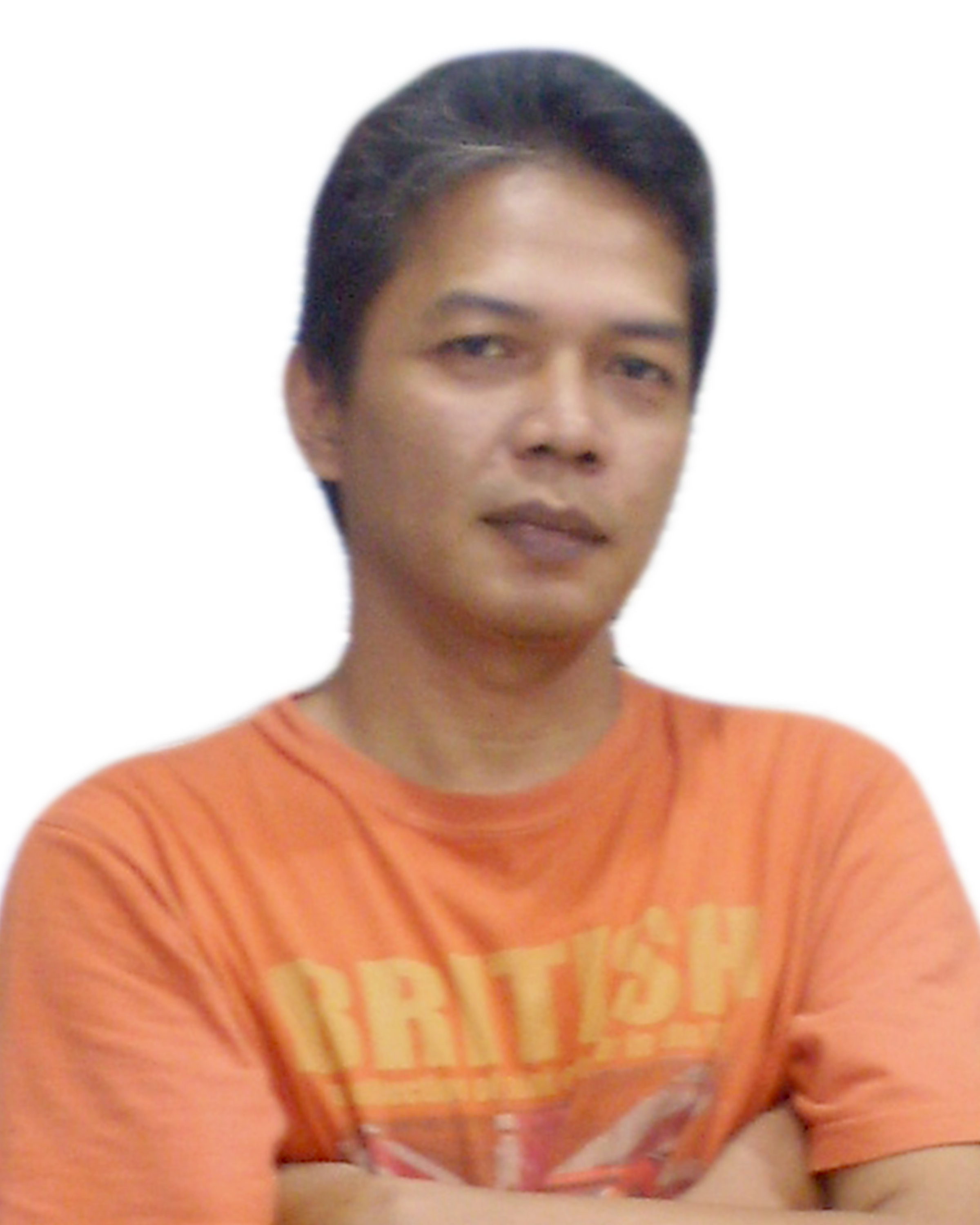 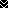 